【2018年短期交流計畫-大陸組暑期營】甄選報名表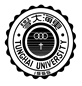 姓　名護照英文名個人照片個人照片學  號性　別□ 男 □ 女□ 男 □ 女個人照片個人照片系（所）別國別/ 僑居地個人照片個人照片年　級連絡電話手機：手機：個人照片個人照片年　級連絡電話住家：住家：個人照片個人照片通訊地址□□□□□□□□□□□□□□□□□□□□□□□□□□□□□□□□□□□緊急聯絡人關係聯絡電話聯絡電話E-mail各種相關通知會寄到所提供之E-mail信箱，請務必正確填寫、並即時收E-mail信件，避免漏掉重要通知。                                           (錄取後以此為主要聯絡信箱)@各種相關通知會寄到所提供之E-mail信箱，請務必正確填寫、並即時收E-mail信件，避免漏掉重要通知。                                           (錄取後以此為主要聯絡信箱)@各種相關通知會寄到所提供之E-mail信箱，請務必正確填寫、並即時收E-mail信件，避免漏掉重要通知。                                           (錄取後以此為主要聯絡信箱)@各種相關通知會寄到所提供之E-mail信箱，請務必正確填寫、並即時收E-mail信件，避免漏掉重要通知。                                           (錄取後以此為主要聯絡信箱)@各種相關通知會寄到所提供之E-mail信箱，請務必正確填寫、並即時收E-mail信件，避免漏掉重要通知。                                           (錄取後以此為主要聯絡信箱)@各種相關通知會寄到所提供之E-mail信箱，請務必正確填寫、並即時收E-mail信件，避免漏掉重要通知。                                           (錄取後以此為主要聯絡信箱)@各種相關通知會寄到所提供之E-mail信箱，請務必正確填寫、並即時收E-mail信件，避免漏掉重要通知。                                           (錄取後以此為主要聯絡信箱)@活動名稱1、暨南大學：2018年“粵臺學子中華情”創新創業交流活動2、華南理工大學：兩岸暨港澳大學青年學生嶺南文化體驗營3、復旦大學：2018暑假江南行夏令營1、暨南大學：2018年“粵臺學子中華情”創新創業交流活動2、華南理工大學：兩岸暨港澳大學青年學生嶺南文化體驗營3、復旦大學：2018暑假江南行夏令營1、暨南大學：2018年“粵臺學子中華情”創新創業交流活動2、華南理工大學：兩岸暨港澳大學青年學生嶺南文化體驗營3、復旦大學：2018暑假江南行夏令營1、暨南大學：2018年“粵臺學子中華情”創新創業交流活動2、華南理工大學：兩岸暨港澳大學青年學生嶺南文化體驗營3、復旦大學：2018暑假江南行夏令營1、暨南大學：2018年“粵臺學子中華情”創新創業交流活動2、華南理工大學：兩岸暨港澳大學青年學生嶺南文化體驗營3、復旦大學：2018暑假江南行夏令營1、暨南大學：2018年“粵臺學子中華情”創新創業交流活動2、華南理工大學：兩岸暨港澳大學青年學生嶺南文化體驗營3、復旦大學：2018暑假江南行夏令營1、暨南大學：2018年“粵臺學子中華情”創新創業交流活動2、華南理工大學：兩岸暨港澳大學青年學生嶺南文化體驗營3、復旦大學：2018暑假江南行夏令營志願順序1志願順序2志願順序3志願順序是否參加過相同之短期交流計畫，是□否□(將依未參加相同營隊者優先錄取)活動名稱:是否參加過相同之短期交流計畫，是□否□(將依未參加相同營隊者優先錄取)活動名稱:是否參加過相同之短期交流計畫，是□否□(將依未參加相同營隊者優先錄取)活動名稱:是否參加過相同之短期交流計畫，是□否□(將依未參加相同營隊者優先錄取)活動名稱:是否參加過相同之短期交流計畫，是□否□(將依未參加相同營隊者優先錄取)活動名稱:是否參加過相同之短期交流計畫，是□否□(將依未參加相同營隊者優先錄取)活動名稱:是否參加過相同之短期交流計畫，是□否□(將依未參加相同營隊者優先錄取)活動名稱:曾參加、協助國際處辦理之國際交流活動或課內、外優良表現記錄（附證明影本）簡要敘述（欄位不足可自行增加頁數）簡要敘述（欄位不足可自行增加頁數）簡要敘述（欄位不足可自行增加頁數）簡要敘述（欄位不足可自行增加頁數）簡要敘述（欄位不足可自行增加頁數）簡要敘述（欄位不足可自行增加頁數）簡要敘述（欄位不足可自行增加頁數）備　註甄選報名表（本表）歷年成績單（含勞作成績）前一學期班排名課外表現佐證資料。甄選報名表（本表）歷年成績單（含勞作成績）前一學期班排名課外表現佐證資料。甄選報名表（本表）歷年成績單（含勞作成績）前一學期班排名課外表現佐證資料。甄選報名表（本表）歷年成績單（含勞作成績）前一學期班排名課外表現佐證資料。甄選報名表（本表）歷年成績單（含勞作成績）前一學期班排名課外表現佐證資料。甄選報名表（本表）歷年成績單（含勞作成績）前一學期班排名課外表現佐證資料。甄選報名表（本表）歷年成績單（含勞作成績）前一學期班排名課外表現佐證資料。